Міністерство освіти і науки УкраїниНаціональний технічний університет«Дніпровська політехніка»Кафедра економіки та економічної кібернетики РОБОЧА ПРОГРАМА НАВЧАЛЬНОЇ ДИСЦИПЛІНИ«Криптовалюти»Викладачі:                                   д.т.н., проф. Пістунов І.М.Пролонговано: на 2023/2024_ н.р. (О.Ю. Чуріканова) «12» червня 2023р.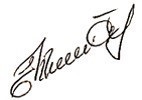                                               (підпис, ПІБ, дата)                           на 20__/20__ н.р. __________(___________) «__»___ 20__р.                                         (підпис, ПІБ, дата)ДніпроНТУ «ДП»2022Робоча програма навчальної дисципліни «Криптовалюти» для магістрів, що навчаються за галузями знань 05 Соціальні та поведінкові науки, 07 Управління та адміністрування, 12 Інформаційні технології. Спеціальності: 051 Економіка; 071 Облік та оподаткування; 072 Фінанси,  банківська справа та страхування; 075 Маркетинг; 242 Туризм; 291 Міжнародні відносини, суспільні комунікації та регіональні студії / Нац. техн. ун-т. «Дніпровська політехніка», каф. ел. екон. та екон. кіберн. – Д. : НТУ «ДП», 2022. – 13 с.Розробник – Пістунов І.М.Робоча програма регламентує:мету дисципліни;дисциплінарні результати навчання, сформовані на основі трансформації очікуваних результатів навчання освітньої програми; базові дисципліни;обсяг і розподіл за формами організації освітнього процесу та видами навчальних занять;програму дисципліни (тематичний план за видами навчальних занять);алгоритм оцінювання рівня досягнення дисциплінарних результатів навчання (шкали, засоби, процедури та критерії оцінювання); інструменти, обладнання та програмне забезпечення;рекомендовані джерела інформації.Робоча програма призначена для реалізації компетентнісного підходу до здатності формування вміння самостійно створювати електронні гаманці, видобувати криптовалюту, торгувати нею. Робоча програма буде в пригоді не тільки студентам але й фахівцям біржової торгівлі та пересічним громадянам.ЗМІСТ1 МЕТА НАВЧАЛЬНОЇ ДИЦИПЛІНИ	42 ОЧІКУВАНІ ДИСЦИПЛІНАРНІ РЕЗУЛЬТАТИ НАВЧАННЯ	43 БАЗОВІ ДИСЦИПЛІНИ	44 ОБСЯГ І РОЗПОДІЛ ЗА ФОРМАМИ ОРГАНІЗАЦІЇ ОСВІТНЬОГО ПРОЦЕСУ ТА ВИДАМИ НАВЧАЛЬНИХ ЗАНЯТЬ	55 ПРОГРАМА ДИСЦИПЛІНИ ЗА ВИДАМИ НАВЧАЛЬНИХ ЗАНЯТЬ	56 ОЦІНЮВАННЯ РЕЗУЛЬТАТІВ НАВЧАННЯ	66.1 Шкали	66.2 Засоби та процедури	76.3 Критерії	87 ІНСТРУМЕНТИ, ОБЛАДНАННЯ ТА ПРОГРАМНЕ ЗАБЕЗПЕЧЕННЯ	818 РЕКОМЕНДОВАНІ ДЖЕРЕЛА ІНФОРМАЦІЇ	111 МЕТА НАВЧАЛЬНОЇ ДИЦИПЛІНИДо дисципліни «Криптовалюти» віднесено такі компетентності:Здатність розуміння принципу блок-чейну, як надійному методу збереження інформації;Здатність розуміння трьох методик видобутку криптовалюти;Здатність творення власного електронного гаманця;Здатність торгувати та видобувати криптовалюту.Мета дисципліни – формування компетентностей щодо здатності до створення електронних засобів прийняття управлінських рішеньРеалізація мети вимагає трансформації програмних результатів навчання в дисциплінарні та адекватний відбір змісту навчальної дисципліни за цим критерієм.2 ОЧІКУВАНІ ДИСЦИПЛІНАРНІ РЕЗУЛЬТАТИ НАВЧАННЯДо очікуваних результатів навчання належать такі результати: Аналізувати та розв’язувати задачі у сфері регулювання соціально-економічних відносин;Використовувати аналітичний та методичний інструментарій для обґрунтування економічних рішень;Розробляти проекти у сфері інформатизації;Моделювати економічні процеси, системи, явища, використовуючи апарат математичного та комп’ютерного моделювання;Будувати теоретичні та прикладні моделі, аналізувати і змістовно інтерпретувати отримані результати на основі опису економічних процесів і явищ.3 БАЗОВІ ДИСЦИПЛІНИ 4 ОБСЯГ І РОЗПОДІЛ ЗА ФОРМАМИ ОРГАНІЗАЦІЇ ОСВІТНЬОГО ПРОЦЕСУ ТА ВИДАМИ НАВЧАЛЬНИХ ЗАНЯТЬ5 ПРОГРАМА ДИСЦИПЛІНИ ЗА ВИДАМИ НАВЧАЛЬНИХ ЗАНЯТЬ6 ОЦІНЮВАННЯ РЕЗУЛЬТАТІВ НАВЧАННЯСертифікація досягнень студентів здійснюється за допомогою прозорих процедур, що ґрунтуються на об’єктивних критеріях відповідно до «Положення про оцінювання результатів навчання здобувачів вищої освіти».Досягнутий рівень компетентностей відносно очікуваних, що ідентифікований під час контрольних заходів, відображає реальний результат навчання студента за дисципліною.6.1 ШкалиОцінювання навчальних досягнень студентів НТУ «ДП» здійснюється за рейтинговою (100-бальною) та інституційною шкалами. Остання необхідна (за офіційною відсутністю національної шкали) для конвертації (переведення) оцінок мобільних студентів.Шкали оцінювання навчальних досягнень студентів НТУ «ДП»Кредити навчальної дисципліни зараховується, якщо студент отримав підсумкову оцінку не менше 60-ти балів. Нижча оцінка вважається академічною заборгованістю, що підлягає ліквідації.6.2 Засоби та процедуриЗміст засобів діагностики спрямовано на контроль рівня сформованості знань, умінь, комунікації, автономності та відповідальності студента за вимогами НРК до 7-го кваліфікаційного рівня під час демонстрації регламентованих робочою програмою результатів навчання.Студент на контрольних заходах має виконувати завдання, орієнтовані виключно на демонстрацію дисциплінарних результатів навчання (розділ 2).Засоби діагностики, що надаються студентам на контрольних заходах у вигляді завдань для поточного та підсумкового контролю, формуються шляхом конкретизації вихідних даних та способу демонстрації дисциплінарних результатів навчання.Засоби діагностики (контрольні завдання) для поточного та підсумкового контролю дисципліни затверджуються кафедрою. Види засобів діагностики та процедур оцінювання для поточного та підсумкового контролю дисципліни подано нижче. Засоби діагностики та процедури оцінюванняПід час поточного контролю лекційні заняття оцінюються шляхом визначення якості виконання контрольних конкретизованих завдань. Практичні заняття оцінюються якістю виконання контрольного або індивідуального завдання.Якщо зміст певного виду занять підпорядковано декільком дескрипторам, то інтегральне значення оцінки може визначатися з урахуванням вагових коефіцієнтів, що встановлюються викладачем.За наявності рівня результатів поточних контролів з усіх видів навчальних занять не менше 60 балів, підсумковий контроль здійснюється без участі студента шляхом визначення середньозваженого значення поточних оцінок.Незалежно від результатів поточного контролю кожен студент під час заліку має право виконувати ККР, яка містить завдання, що охоплюють ключові дисциплінарні результати навчання.Кількість конкретизованих завдань ККР повинна відповідати відведеному часу на виконання. Кількість варіантів ККР має забезпечити індивідуалізацію завдання.Значення оцінки за виконання ККР визначається середньою оцінкою складових (конкретизованих завдань) і є остаточним.Інтегральне значення оцінки виконання ККР може визначатися з урахуванням вагових коефіцієнтів, що встановлюється кафедрою для кожного дескриптора НРК.6.3 КритеріїРеальні результати навчання студента ідентифікуються та вимірюються відносно очікуваних під час контрольних заходів за допомогою критеріїв, що описують дії студента для демонстрації досягнення результатів навчання.Для оцінювання виконання контрольних завдань під час поточного контролю лекційних і практичних занять в якості критерія використовується коефіцієнт засвоєння, що автоматично адаптує показник оцінки до рейтингової шкали:Оi = 100 a/m,де a – число правильних відповідей або виконаних суттєвих операцій відповідно до еталону рішення; m – загальна кількість запитань або суттєвих операцій еталону.Індивідуальні завдання та комплексні контрольні роботи оцінюються експертно за допомогою критеріїв, що характеризують співвідношення вимог до рівня компетентностей і показників оцінки за рейтинговою шкалою.Зміст критеріїв спирається на компетентністні характеристики, визначені НРК для бакалаврського рівня вищої освіти (подано нижче).Загальні критерії досягнення результатів навчання для 7-го кваліфікаційного рівня за НРКІнтегральна компетентність – здатність розв’язувати складні спеціалізовані задачі та практичні проблеми у певній галузі професійної діяльності або у процесі навчання, що передбачає застосування певних теорій та методів відповідної науки і характеризується комплексністю та невизначеністю умов..7 ІНСТРУМЕНТИ, ОБЛАДНАННЯ ТА ПРОГРАМНЕ ЗАБЕЗПЕЧЕННЯТехнічні засоби навчання.Дистанційна платформа Мoodlе.Сайт: pistunovi.inf.ua8 РЕКОМЕНДОВАНІ ДЖЕРЕЛА ІНФОРМАЦІЇAdams M. J.. Chemometrics in Analytical Spectroscopy, RSC, Cambridge, UK, 1995Beebe K.R., R.J. Pell, M.B. Seasholtz. Chemometrics: a Practical Guide, Willey, N.Y., 1998Brereton R.G.. Applied Chemometrics for Scientists. Wiley, Chichester, UK, 2007Gemperline P.. Practical Guide To Chemometrics, Taylor & Francis, 2006http://lib.qrz.ru/book/export/html/1644http://progs.biz/csharp/csharp01.aspxhttp://www.chemometrics.ru/materials/textbooks/matlab.htmhttp://www.colinfahey.com/dotnet/dotnet_ru.htmlhttp://www.twirpx.com/files/informatics/languages/cs/https://netbeans.org/downloads/https://www.mathworks.com/help/matlab/?requestedDomain=www.mathworks.comKramer R.. Chemometric Techniques for Quantitative Analysis, Marcel-Dekker, 1998Mark H., J. Workman. Chemometrics in Spectroscopy, Elsevier, 2007Matlab 6/Index.htmlMatlab Manual. – 2002. – 33 р.MATLAB. Getting Started Guide. – The MathWorks, Inc.: 2011. – 276 р.Næs T., T. Isaksson, T. Fearn, T. Davies. Multivariate Calibration and Classification, Christerer, UK, 2002Smilde A., R. Bro, P. Geladi. Multi-way Analysis with Applications in the Chemical Sciences, Wiley, Chichester, UK, 2004.https://www.visualstudio.com/ru/vs/support/#!articles/816-6458-hello-world-in-c-using-visual-studio-2015http://hostinfo.ru/articles/web/rubric48/rubric55/rubric59/1358 /http://sleepy.cs.surrey.sfu.ca/cmpt/courses/cmpt120/notes /Навчальне виданняРОБОЧА ПРОГРАМА НАВЧАЛЬНОЇ ДИСЦИПЛІНИ«Криптовалюти» для магістрів Розробник: Ігор Миколайович ПістуновРедактор: О.Н. ІльченкоПідписано до друку 21.10.2019. Формат 30 ´ 42/4.Папір офсетний. Ризографія. Ум. друк. арк. 1,25.Обл.-вид. арк. 1,25. Тираж 100 прим. Зам.____.Підготовлено до виходу в світу Національному технічному університеті«Дніпровська політехніка».Свідоцтво про внесення до Державного реєстру ДК № 18424960050, м. Дніпро, просп. Д. Яворницького, 19«ЗАТВЕРДЖЕНО»завідувач кафедри Чуріканова О.Ю. 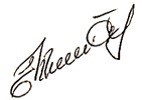 «30» серпня2022 р.Галузь знань …………….…05 Соціальні та поведінкові науки07 Управління та адмініструванняСпеціальність ……………...051 Економіка071 Облік і оподаткування072 Фінанси,  банківська справа та страхування075 Маркетинг242 Туризм291 Міжнародні відносини, суспільні комунікації та регіональні студіїОсвітній рівень…………….МагістрОсвітньо-професійна програма Для освітньо-професійних програм вказаних галузейСпеціалізація ………………Статус ………………………вибірковаЗагальний обсяг ..………….4 кредити ЄКТС (120 годин)Форма підсумкового контролю Диференційований залікТермін викладання ………..2-й семестр, 4 чвертьМова викладання …………….українськаНазва дисципліниЗдобуті результати навчанняІнформатикаВільне володіння комп’ютерними програмами Microsoft OfficeВид навчальних занятьОбсяг, годиниРозподіл за формами навчання, годиниРозподіл за формами навчання, годиниРозподіл за формами навчання, годиниРозподіл за формами навчання, годиниРозподіл за формами навчання, годиниРозподіл за формами навчання, годиниВид навчальних занятьОбсяг, годиниденнаденнавечірнявечірнязаочназаочнаВид навчальних занятьОбсяг, годиниаудиторні заняттясамостійна роботааудиторні заняттясамостійна роботааудиторні заняттясамостійна роботалекційні601644456практичні601644456лабораторні-----семінари-----РАЗОМ12032888112ШифриДРНВиди та тематика навчальних занятьОбсяг складових, годиниЛЕКЦІЇ6011 Електронні фондові й товарні біржи61Форекс61SWIFT61Нью Йорк, Чикаго, Токіо, біржі м’яких валют61Історія, принципи роботи, методи аналізу та заробітку6342 Історія походження криптовалют634Блокчейн634Приклад формування відкритого щоденника, записи якого неможливо підробити63453 Алгоритми формування хешу6345Алгоритм MD56345Алгоритм SHA-26345Опис сайтів, що здійснюють хеш-кодування MD56345Опис сайтів, що здійснюють хеш-кодування SHA-25661344 Побудова доказів в логіці висловів6134Рефлективність6134Симетричність6134Транзитивність6134Метасимволи6235. Криптовалюта Біткоін623Генерація нових грошей в системі Біткоін623Основні поняття щодо «пулів видобутку» біткоїнів623Опис типового електронного гаманця  біткоінів6346 Криптовалюта Litecoin634Історія виникнення Litecoin634Порівняння Bitcoin і Litecoin634Атака 'Time Warp'6347 Криптовалюта PPcoin634Створення нових монет PPcoin634Врахування інфляції658 Криптовалюти Namecoin та Mastercoin63, 49 Криптовалюти Dogecoin та Pinkcoin6210 Сайти, що обслуговують оборот криптовалюти62Біржі криптовалюти62Сайти для «видобування» криптовалюти62Статистика обороту та крос-курсів криптовалюти62Он-лайн гаманці криптовалюти2ЛАБОРАТОРНІ РОБОТИ60351  Вивчення основних прийомів криптування текстів, понять блокчейну, типів криптовалют та операцій з ними.6035Навчитися використовувати Інтернет ресурси для створення щоденників, які неможливо підробити6035Заведення електронних гаманців для операцій з криптовалютою.60РАЗОМРАЗОМ120РейтинговаІнституційна90…100відмінно / Excellent74…89добре / Good60…73задовільно / Satisfactory0…59незадовільно / FailПОТОЧНИЙ КОНТРОЛЬПОТОЧНИЙ КОНТРОЛЬПОТОЧНИЙ КОНТРОЛЬПІДСУМКОВИЙ КОНТРОЛЬПІДСУМКОВИЙ КОНТРОЛЬнавчальне заняттязасоби діагностикипроцедуризасоби діагностикипроцедурилекціїконтрольні завдання за кожною темоювиконання завдання під час лекційкомплексна контрольна робота (ККР)визначення середньозваженого результату поточних контролів;виконання ККР під час заліку за бажанням студентаЛабораторні роботиконтрольні завдання за кожною темоювиконання завдань під час практичних занятькомплексна контрольна робота (ККР)визначення середньозваженого результату поточних контролів;виконання ККР під час заліку за бажанням студентаЛабораторні роботиабо індивідуальне завданнявиконання завдань під час самостійної роботикомплексна контрольна робота (ККР)визначення середньозваженого результату поточних контролів;виконання ККР під час заліку за бажанням студентаДескриптори НРКВимоги до знань, умінь, комунікації, автономності та відповідальностіПоказникоцінки Знання Знання Знання Концептуальні знання, набуті у процесі навчання та професійної діяльності, включаючи певні знання сучасних досягнень;Критичне осмислення основних теорій, принципів, методів і понять у навчанні та професійній діяльності.Відповідь відмінна – правильна, обґрунтована, осмислена. Характеризує наявність: - концептуальних знань; - високого ступеню володіння станом питання; - критичного осмислення основних теорій, принципів, методів і понять у навчанні та професійній діяльності.95-100Концептуальні знання, набуті у процесі навчання та професійної діяльності, включаючи певні знання сучасних досягнень;Критичне осмислення основних теорій, принципів, методів і понять у навчанні та професійній діяльності.Відповідь містить негрубі помилки або описки90-94Концептуальні знання, набуті у процесі навчання та професійної діяльності, включаючи певні знання сучасних досягнень;Критичне осмислення основних теорій, принципів, методів і понять у навчанні та професійній діяльності.Відповідь правильна, але має певні неточності85-89Концептуальні знання, набуті у процесі навчання та професійної діяльності, включаючи певні знання сучасних досягнень;Критичне осмислення основних теорій, принципів, методів і понять у навчанні та професійній діяльності.Відповідь правильна, але має певні неточності й недостатньо обґрунтована80-84Концептуальні знання, набуті у процесі навчання та професійної діяльності, включаючи певні знання сучасних досягнень;Критичне осмислення основних теорій, принципів, методів і понять у навчанні та професійній діяльності.Відповідь правильна, але має певні неточності, недостатньо обґрунтована та осмислена 74-79Концептуальні знання, набуті у процесі навчання та професійної діяльності, включаючи певні знання сучасних досягнень;Критичне осмислення основних теорій, принципів, методів і понять у навчанні та професійній діяльності.Відповідь фрагментарна70-73Концептуальні знання, набуті у процесі навчання та професійної діяльності, включаючи певні знання сучасних досягнень;Критичне осмислення основних теорій, принципів, методів і понять у навчанні та професійній діяльності.Відповідь демонструє нечіткі уявлення студента про об’єкт вивчення65-69Концептуальні знання, набуті у процесі навчання та професійної діяльності, включаючи певні знання сучасних досягнень;Критичне осмислення основних теорій, принципів, методів і понять у навчанні та професійній діяльності.Рівень знань мінімально задовільний60-64Концептуальні знання, набуті у процесі навчання та професійної діяльності, включаючи певні знання сучасних досягнень;Критичне осмислення основних теорій, принципів, методів і понять у навчанні та професійній діяльності.Рівень знань незадовільний<60УмінняУмінняУміннярозв'язання складних непередбачуваних задач і проблем у спеціалізованих сферах професійної діяльності та/або навчання, що передбачає збирання та інтерпретацію інформації (даних), вибір методів та інструментальних засобів, застосування інноваційних підходівВідповідь характеризує уміння: - виявляти проблеми; - формулювати гіпотези; - розв'язувати проблеми; - обирати адекватні методи та інструментальні засоби; - збирати та логічно й зрозуміло інтерпретувати інформацію; - використовувати інноваційні підходи до розв’язання завдання.95-100розв'язання складних непередбачуваних задач і проблем у спеціалізованих сферах професійної діяльності та/або навчання, що передбачає збирання та інтерпретацію інформації (даних), вибір методів та інструментальних засобів, застосування інноваційних підходівВідповідь характеризує уміння застосовувати знання в практичній діяльності з негрубими помилками90-94розв'язання складних непередбачуваних задач і проблем у спеціалізованих сферах професійної діяльності та/або навчання, що передбачає збирання та інтерпретацію інформації (даних), вибір методів та інструментальних засобів, застосування інноваційних підходівВідповідь характеризує уміння застосовувати знання в практичній діяльності, але має певні неточності при реалізації однієї вимоги 85-89розв'язання складних непередбачуваних задач і проблем у спеціалізованих сферах професійної діяльності та/або навчання, що передбачає збирання та інтерпретацію інформації (даних), вибір методів та інструментальних засобів, застосування інноваційних підходівВідповідь характеризує уміння застосовувати знання в практичній діяльності, але має певні неточності при реалізації двох вимог80-84розв'язання складних непередбачуваних задач і проблем у спеціалізованих сферах професійної діяльності та/або навчання, що передбачає збирання та інтерпретацію інформації (даних), вибір методів та інструментальних засобів, застосування інноваційних підходівВідповідь характеризує уміння застосовувати знання в практичній діяльності, але має певні неточності при реалізації трьох вимог74-79розв'язання складних непередбачуваних задач і проблем у спеціалізованих сферах професійної діяльності та/або навчання, що передбачає збирання та інтерпретацію інформації (даних), вибір методів та інструментальних засобів, застосування інноваційних підходівВідповідь характеризує уміння застосовувати знання в практичній діяльності, але має певні неточності при реалізації чотирьох вимог70-73розв'язання складних непередбачуваних задач і проблем у спеціалізованих сферах професійної діяльності та/або навчання, що передбачає збирання та інтерпретацію інформації (даних), вибір методів та інструментальних засобів, застосування інноваційних підходівВідповідь характеризує уміння застосовувати знання в практичній діяльності при виконанні завдань за зразком65-69розв'язання складних непередбачуваних задач і проблем у спеціалізованих сферах професійної діяльності та/або навчання, що передбачає збирання та інтерпретацію інформації (даних), вибір методів та інструментальних засобів, застосування інноваційних підходівВідповідь характеризує уміння застосовувати знання при виконанні завдань за зразком, але з неточностями60-64розв'язання складних непередбачуваних задач і проблем у спеціалізованих сферах професійної діяльності та/або навчання, що передбачає збирання та інтерпретацію інформації (даних), вибір методів та інструментальних засобів, застосування інноваційних підходівРівень умінь незадовільний<60КомунікаціяКомунікаціяКомунікаціядонесення до фахівців і нефахівців інформації, ідей, проблем, рішень та власного досвіду в галузі професійної діяльності; здатність ефективно формувати комунікаційну стратегіюВільне володіння проблематикою галузі. Зрозумілість відповіді (доповіді). Мова: - правильна; - чиста;- ясна; - точна; - логічна; - виразна; - лаконічна. Комунікаційна стратегія: - послідовний і несуперечливий розвиток думки; - наявність логічних власних суджень; - доречна аргументації та її відповідність відстоюваним положенням; - правильна структура відповіді (доповіді); - правильність відповідей на запитання; - доречна техніка відповідей на запитання; - здатність робити висновки та формулювати пропозиції95-100донесення до фахівців і нефахівців інформації, ідей, проблем, рішень та власного досвіду в галузі професійної діяльності; здатність ефективно формувати комунікаційну стратегіюДостатнє володіння проблематикою галузі з незначними хибами. Достатня зрозумілість відповіді (доповіді) з незначними хибами. Доречна комунікаційна стратегія з незначними хибами90-94донесення до фахівців і нефахівців інформації, ідей, проблем, рішень та власного досвіду в галузі професійної діяльності; здатність ефективно формувати комунікаційну стратегіюДобре володіння проблематикою галузі. Добра зрозумілість відповіді (доповіді) та доречна комунікаційна стратегія (сумарно не реалізовано три вимоги)85-89донесення до фахівців і нефахівців інформації, ідей, проблем, рішень та власного досвіду в галузі професійної діяльності; здатність ефективно формувати комунікаційну стратегіюДобре володіння проблематикою галузі. Добра зрозумілість відповіді (доповіді) та доречна комунікаційна стратегія (сумарно не реалізовано чотири вимоги)80-84донесення до фахівців і нефахівців інформації, ідей, проблем, рішень та власного досвіду в галузі професійної діяльності; здатність ефективно формувати комунікаційну стратегіюДобре володіння проблематикою галузі. Добра зрозумілість відповіді (доповіді) та доречна комунікаційна стратегія (сумарно не реалізовано п’ять вимог)74-79донесення до фахівців і нефахівців інформації, ідей, проблем, рішень та власного досвіду в галузі професійної діяльності; здатність ефективно формувати комунікаційну стратегіюЗадовільне володіння проблематикою галузі. Задовільна зрозумілість відповіді (доповіді) та доречна комунікаційна стратегія (сумарно не реалізовано сім вимог)70-73донесення до фахівців і нефахівців інформації, ідей, проблем, рішень та власного досвіду в галузі професійної діяльності; здатність ефективно формувати комунікаційну стратегіюЧасткове володіння проблематикою галузі. Задовільна зрозумілість відповіді (доповіді) та комунікаційна стратегія з хибами (сумарно не реалізовано дев’ять вимог)65-69донесення до фахівців і нефахівців інформації, ідей, проблем, рішень та власного досвіду в галузі професійної діяльності; здатність ефективно формувати комунікаційну стратегіюФрагментарне володіння проблематикою галузі. Задовільна зрозумілість відповіді (доповіді) та комунікаційна стратегія з хибами (сумарно не реалізовано 10 вимог)60-64донесення до фахівців і нефахівців інформації, ідей, проблем, рішень та власного досвіду в галузі професійної діяльності; здатність ефективно формувати комунікаційну стратегіюРівень комунікації незадовільний<60Автономність та відповідальністьАвтономність та відповідальністьАвтономність та відповідальністьуправління комплексними діями або проектами, відповідальність за прийняття рішень у непередбачуваних умовах; відповідальність за професійний розвиток окремих осіб та/або груп осіб; здатність до подальшого навчання з високим рівнем автономностіВідмінне володіння компетенціями менеджменту особистості, орієнтованих на: 1) управління комплексними проектами, що передбачає: - дослідницький характер навчальної діяльності, позначена вмінням самостійно оцінювати різноманітні життєві ситуації, явища, факти, виявляти і відстоювати особисту позицію; - здатність до роботи в команді; - контроль власних дій; 2) відповідальність за прийняття рішень в непередбачуваних умовах, що включає: - обґрунтування власних рішень положеннями нормативної бази галузевого та державного рівнів; - самостійність під час виконання поставлених завдань; - ініціативу в обговоренні проблем; - відповідальність за взаємовідносини; 3) відповідальність за професійний розвиток окремих осіб та/або груп осіб, що передбачає: - використання професійно-орієнтовних навичок;- використання доказів із самостійною і правильною аргументацією; - володіння всіма видами навчальної діяльності; 4) здатність до подальшого навчання з високим рівнем автономності, що передбачає: - ступінь володіння фундаментальними знаннями; - самостійність оцінних суджень; - високий рівень сформованості загальнонавчальних умінь і навичок; - самостійний пошук та аналіз джерел інформації95-100управління комплексними діями або проектами, відповідальність за прийняття рішень у непередбачуваних умовах; відповідальність за професійний розвиток окремих осіб та/або груп осіб; здатність до подальшого навчання з високим рівнем автономностіУпевнене володіння компетенціями менеджменту особистості (не реалізовано дві вимоги)90-94управління комплексними діями або проектами, відповідальність за прийняття рішень у непередбачуваних умовах; відповідальність за професійний розвиток окремих осіб та/або груп осіб; здатність до подальшого навчання з високим рівнем автономностіДобре володіння компетенціями менеджменту особистості (не реалізовано три вимоги)85-89управління комплексними діями або проектами, відповідальність за прийняття рішень у непередбачуваних умовах; відповідальність за професійний розвиток окремих осіб та/або груп осіб; здатність до подальшого навчання з високим рівнем автономностіДобре володіння компетенціями менеджменту особистості (не реалізовано чотири вимоги)80-84управління комплексними діями або проектами, відповідальність за прийняття рішень у непередбачуваних умовах; відповідальність за професійний розвиток окремих осіб та/або груп осіб; здатність до подальшого навчання з високим рівнем автономностіДобре володіння компетенціями менеджменту особистості (не реалізовано шість вимог)74-79управління комплексними діями або проектами, відповідальність за прийняття рішень у непередбачуваних умовах; відповідальність за професійний розвиток окремих осіб та/або груп осіб; здатність до подальшого навчання з високим рівнем автономностіЗадовільне володіння компетенціями менеджменту особистості (не реалізовано сім вимог)70-73управління комплексними діями або проектами, відповідальність за прийняття рішень у непередбачуваних умовах; відповідальність за професійний розвиток окремих осіб та/або груп осіб; здатність до подальшого навчання з високим рівнем автономностіЗадовільне володіння компетенціями менеджменту особистості (не реалізовано вісім вимог)65-69управління комплексними діями або проектами, відповідальність за прийняття рішень у непередбачуваних умовах; відповідальність за професійний розвиток окремих осіб та/або груп осіб; здатність до подальшого навчання з високим рівнем автономностіРівень автономності та відповідальності фрагментарний60-64управління комплексними діями або проектами, відповідальність за прийняття рішень у непередбачуваних умовах; відповідальність за професійний розвиток окремих осіб та/або груп осіб; здатність до подальшого навчання з високим рівнем автономностіРівень автономності та відповідальності незадовільний<60